Guiding Principles for Equitable Design for Children and YouthMapping assets within organizations that support developmental practicesDevelopmental practices are the dynamic supports young people need, in different ways and from different people, throughout their lives. Adults can learn these practices, and develop strategies for putting them in place, whenever and wherever they engage with young people.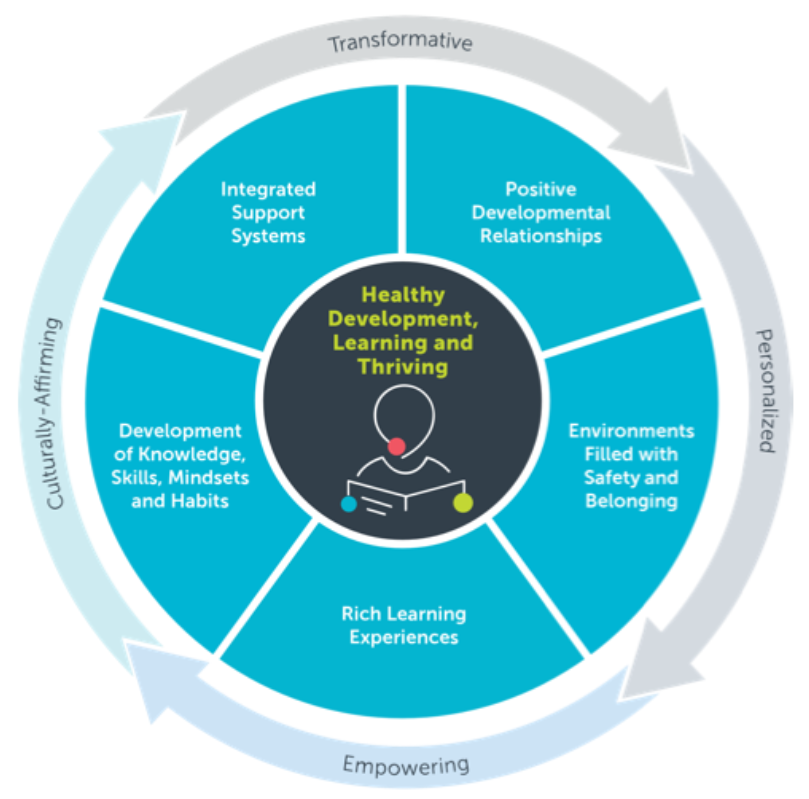 WHY FOCUS ON DEVELOPMENTAL PRACTICE?How much are developmental practices actually codified and supported within your organization? A wealth of science tells us the elements of practice depicted on the graphic are essential for development.  By ensuring people have these supports, we optimize their ability to experience whatever it is we want them to experience.  There are likely many policies, practices, procedures and programs that your organization says should explicitly support these practices.  There could also be mandates that your organization requires that seem counter to these practices.   Why is it important to explore this question? Research has shown that if front-line staff and administrators do not get signals that they should proactively take specific actions in their work they will tend to be risk-averse or assume that the positive developmental practices that they are employing are actually exceptions to the institutional expectations. By reviewing our current operating procedures, policies and practices against the research of what makes a difference, we can work together to ensure that every young person is receiving the most effective services, supports and opportunities possible.Guiding Principles of Developmental Practice: 
How Important? How Much Practiced?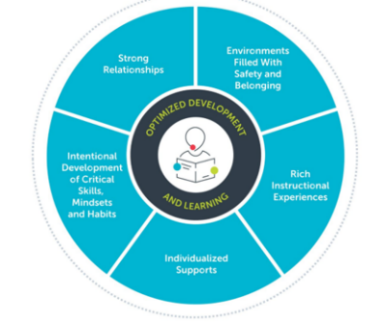 How much are developmental practices actually codified and supported within your organization? A wealth of science tells us these elements of practice are essential for development. By ensuring people have these supports, we optimize their ability to experience whatever it is we want them to experience. There are likely many policies, practices, procedures and programs that your organization says should explicitly support these practices. There could also be mandates that your organization requires that seem counter to these practices. This questionnaire is designed as a first step in a conversation with your colleagues and counterparts about how you are defining and supporting developmental practices. 
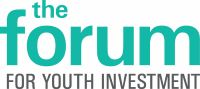 Instructions: Using the columns on the right, please rate each of the below categories from 1 (low) to 5 (high) on how important you feel it is and how well it is currently being practiced across your program, organization, agency, or system. Instructions: Using the columns on the right, please rate each of the below categories from 1 (low) to 5 (high) on how important you feel it is and how well it is currently being practiced across your program, organization, agency, or system. HOW IMPORTANT?1 (low) – 5 (High)How much practiced?1 (low) – 5 (High)Positive developmental relationshipSForm developmental relationships between adults and young people that promote leadership and help young people discover their strengths, expand their possibilities, and challenge growth.Positive developmental relationshipSFoster meaningful relationships among young people across shared identity and difference and building intentional connection around shared experiences.Positive developmental relationshipSCultivate relationships with family members using a strengths-based lens that provides opportunities for engagement and collaborative decision-makingENVIRONMENTS FILLED WITH 
SAFETY & BELONGINGCultivate safety and consistency, implementing routines that support risk-taking, helping young people build personal connections and a sense of purpose for themselves, Use restorative practices to help young people to reflect on any mistake, solve conflicts, and get counseling when neededENVIRONMENTS FILLED WITH 
SAFETY & BELONGINGBuild community using positive behavior management practices, fostering positive peer to peer relationships, and co-developing program expectations with young people.ENVIRONMENTS FILLED WITH 
SAFETY & BELONGINGBe culturally responsive and inclusive, using affirmations that establish the value of every young persons’ many identities and abilities, building on the diversity and cultural knowledge of young people and their families, and developing young people’s knowledge, skills, and agency to critically engage in civic affairs.RICH INSTRUCTIONAL EXPERIENCESUse scaffolding and differentiation techniques to support individual learning styles, assessing and adjusting programming to fit the interests, strengths, and needs of young people while providing asset based personalized supports as well as fostering cooperative learning.RICH INSTRUCTIONAL EXPERIENCESFacilitate inquiry-based approaches to learning to help youth be active learners, providing regular and thoughtful feedback and creating opportunities for young people to reflect and revise.RICH INSTRUCTIONAL EXPERIENCESAdopt a culturally responsive approach to learning by explicitly connecting students’ diverse experiences and cultural assets with program content, promote racial-ethnic identity development, voice, and agency, and facilitating conversations around equity and social justice.Development of skills, mindsets and habitsIntegrate social and emotional learning in a culturally responsive context, fostering awareness and understanding of young peoples’ emotions, providing them with strategies that supports them to both express and manage emotions, and doing so in a way that ensures cultural sensitivity and responsiveness.Development of skills, mindsets and habitsDevelop productive mindsets and habits by nurturing growth mindset, providing opportunities for planning and goal setting, and supporting interpersonal skills like empathy, collaboration and problem solving.Development of skills, mindsets and habitsIncorporate healing-centered practices, employing responsive strategies based on the principles of safety, trust, collaboration, choice, and empowerment and promoting physical and mental wellbeing through mindfulness strategies, breathing exercises, and other stress.INTEgrated Support SystemsConnect youth to supplemental learning opportunities by partnering with schools to provide seamless and aligned supports, monitoring young people’s academic growth, and adding adult capacity to the school day.INTEgrated Support SystemsPromote access to other supports and opportunities that foster health and well-being by ensuring mechanisms and partnerships are in place to connect families and youth to basic needs such as food, health, and mental health in addition to academic supports and participating in whole-school comprehensive community partnership models.